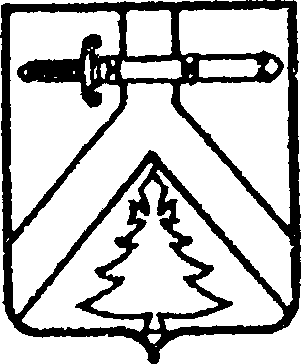 АДМИНИСТРАЦИЯ  КОЧЕРГИНСКОГО  СЕЛЬСОВЕТА    КУРАГИНСКОГО  РАЙОНА                                                                   КРАСНОЯРСКОГО  КРАЯ  ПОСТАНОВЛЕНИЕ        01.06.2020                                        с. Кочергино                                          № 20-пО мерах по  обеспечению безопасность людей на водных объектах в летний период 2020 годаВ соответствии со статьями 14, 15 Федерального закона от 06.10.2003 № 131-ФЗ «Об общих принципах организации местного самоуправления в Российской Федерации», пунктом 9 Постановления Совета администрации Красноярского края от 21.04.2008 № 189-п «Об утверждении Правил охраны жизни людей на водных объектах Красноярского края», Постановлением администрации Курагинского района от 29.05.2020 № 351–п «О мерах по обеспечению безопасности людей на водных объектах в летний период 2020 года», ПОСТАНОВЛЯЮ:1. Утвердить перечень мест, запрещенных для купания:- река Протока;- река Туба;- искусственный водоем «Карьер».2. Изготовить и установить на берегах указанных объектов знаки безопасности «Купаться запрещено».3. Назначить ответственных за соблюдением запрета в местах, запрещенных для купания:Мосягина Е.А. –  глава Кочергинского сельсовета,Новикова М.Н. – заместитель главы,Казаков В.Н. – инструктор-общественник,Ванченко В.Е. – инструктор-общественник.4. Провести беседы на  сходах населения, «информационном часе» ФГКУ комбинат «Ангара» на темы: «Меры безопасности детей на воде»; «Купание людей в водоемах».5. С целью предупреждения несчастных случаев на водных объектах, куда могут выезжать жители муниципального образования, разместить информацию «Меры по обеспечению безопасности населения при пользовании пляжами» на стендах администрации, организаций, информационных досках в населенных пунктах муниципального образования: с. Кочергино, п. Туба (прилагается).7. Постановление администрации Кочергинского сельсовета от 13.06.2019  № 48-п  «Об утверждении мероприятий, обеспечивающих безопасность людей на водных объектах» считать утратившим силу.8. Контроль за исполнением данного постановления оставляю за собой.          9. Постановление вступает в силу со дня, следующего за днем его опубликования в газете «Кочергинский вестник».Глава Кочергинского сельсовета                                                           Е.А. Мосягина  Приложение 1                                                                                                                            к постановлению                                                                                                                           Кочергинского сельсовета                                                                                                                            от 01.06.2020 №  20-пСПИСОК должностных лиц муниципального образования Кочергинский сельсовет, ответственных за соблюдение запрета в местах, запрещенных для купания в 2020 годуМосягина Елена Анатольевна – Глава Кочергинского сельсоветаНовикова Мария Николаевна – заместитель главыКазаков В.Н. – инструктор-общественникВанченко В.Е. – инструктор-общественник.                                                                                                                          Приложение 2                                                                                                                            к постановлению                                                                                                                           Кочергинского сельсовета                                                                                                                            от 13.06.2020 №  20-п Меры по обеспечению безопасности населенияпри пользовании пляжамина пляжах запрещается:1. Купаться в местах, где выставлены щиты (аншлаги) с предупреждающими и запрещающими надписями.2. Купаться в необорудованных, незнакомых местах.3. Заплывать за буйки, обозначающие границы плавания.4. Подплывать к моторным, парусным судам, весельным лодкам и другим плавсредствам.5. Прыгать в воду с катеров, лодок, причалов, а также сооружений, не приспособленных для этих целей.6. Загрязнять и засорять водоемы.7. Распивать спиртные напитки, купаться в состоянии алкогольного опьянения.8. Приводить с собой и купать собак и других животных.9. Оставлять на берегу, в гардеробах и раздевалках бумагу, стекло (бутылки) и другой мусор.10. Играть с мячом и в спортивные игры в не отведенных для этих целей местах, а также допускать в воде шалости, связанные с нырянием и захватом купающихся.11. Подавать крики ложной тревоги.12. Плавать на досках, бревнах, лежаках, автомобильных камерах, надувных матрацах.13. Разводить на пляже костры, жечь мусор.Каждый гражданин обязан оказать посильную помощь, терпящему бедствие на воде!